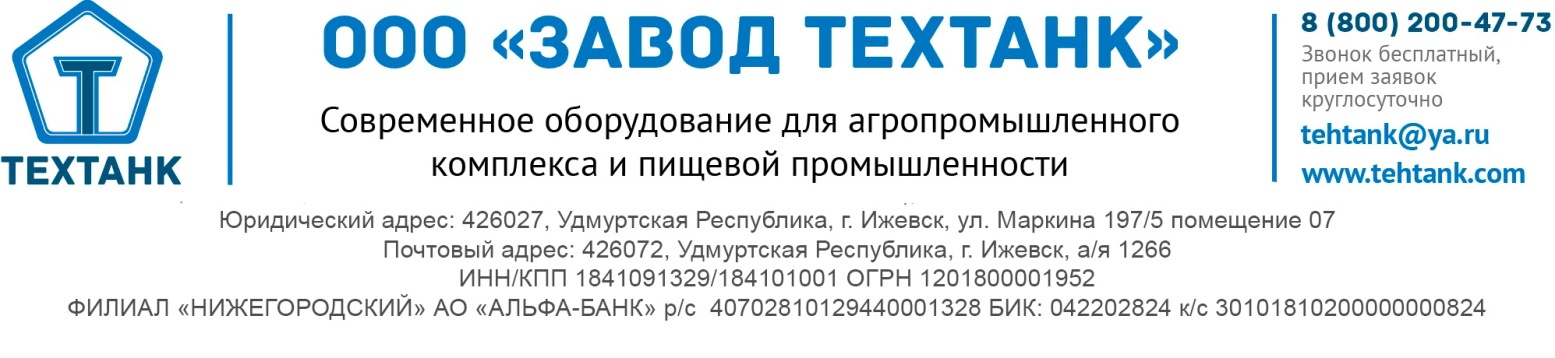 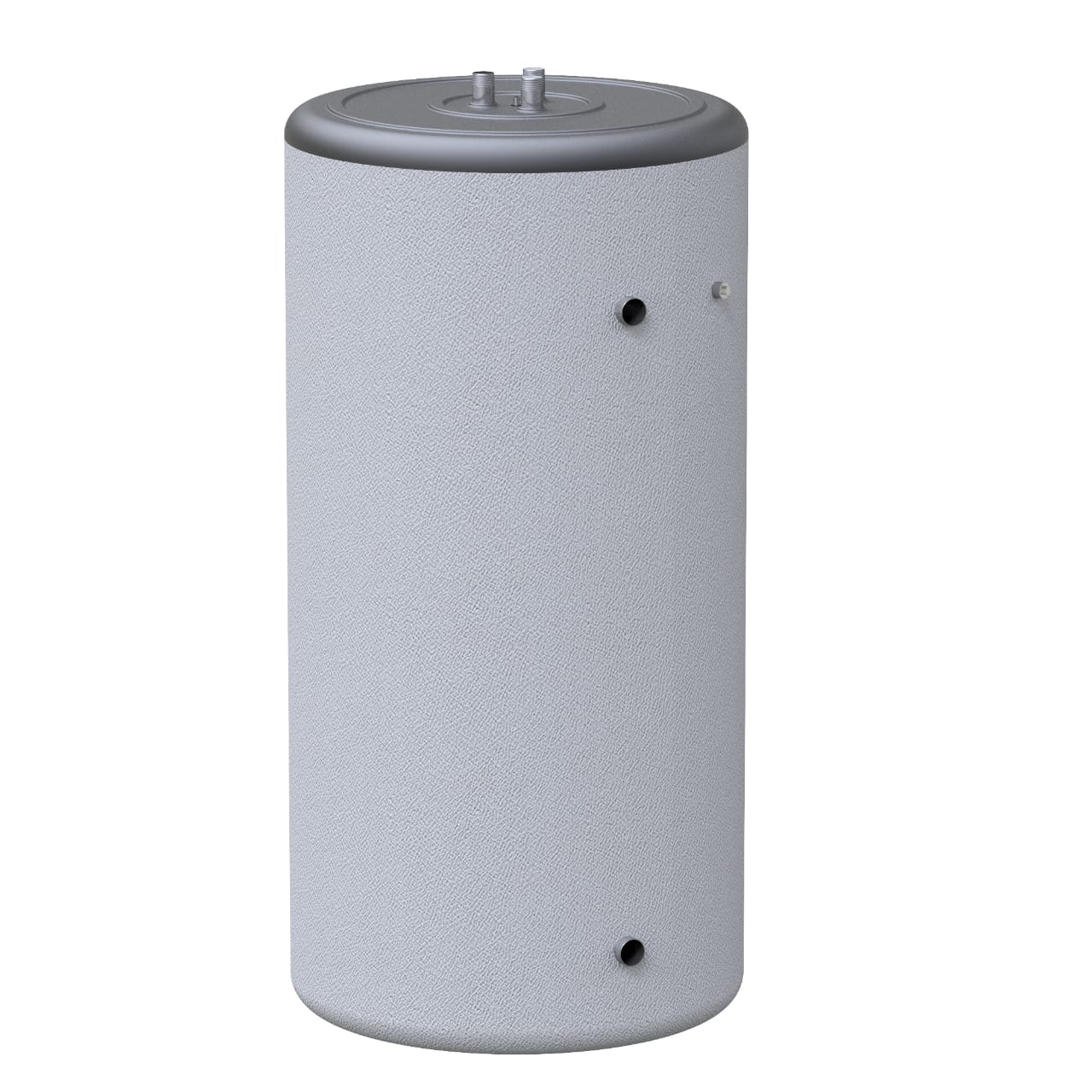 БОЙЛЕР КОСВЕННОГО НАГРЕВА «БАК В БАКЕ»СРАВНИТЕЛЬНЫЕ ТАБЛИЦЫПредставляю Вашему вниманию уникальный, производимый в России по зарегистрированному патенту Бойлер Косвенного Нагрева из нержавеющей стали по системе «Бак-в-баке» схожий по техническим характеристикам с бойлерами Lapesa и ACV.	Бойлера косвенного нагрева, производимый нами, по системе «Бак-в-баке» отличают следующие конкурентные преимущества:	1) Быстрый нагрев ГВСВдвое быстрый нагрев санитарной воды, в сравнении со стандартными моделями с «спиральным» теплообменником. Цикл нагрева ХВС 10- ГВС 60 в бойлере по системе «бак в-баке»: 18-25 минут, против 40-60 мин в бойлере со «спиральным» теплообменником.	2) Стабильная производительность на весь срок службы Бойлер обладает способностью самоочистки от накипи, тем самым обеспечивает стабильные характеристики теплообмена на протяжении всего срока службы.	3) Возможность ревизии 
В бойлере имеется ревизионный фланец для обслуживания и очистки внутреннего бака  *за исключением модели 100 литров (возможна установка при повышении стоимости)	4) ИсполнениеБойлер выполнен полностью (и наружный и внутренний бак) из высококачественной нержавеющей стали AISI 304, в отличие от остальных производителей бойлеров (ACV, Lapesa) по системе «Бак-в-баке» где наружный бак выполнен из обычной углеродистой стали. Решение об изготовлении водонагревателя полностью из нержавеющей стали, исключает образование в конструкции пары «Анод-Катод» - где нержавеющая сталь имеющая меньший электрический заряд, и являющаяся катодом отнимает электроны у Анода –в Lapesa и ACV это  углеродистая сталь наружного бака, после чего наружный бак может быть разрушен в течении 7 лет.В бойлерах оба контура выполнены из нержавеющей стали, и разности потенциалов нет. 	5) Технология производстваМетоды обработки, сварки металла, утепление ППУ- по своему принципу, аналогичны с технологиями производства мировых производителей водонагревателей. Освоен полный цикл изготовления комплектующих, начиная от торосферических днищ, обребренных обечаек, литье пластиковых декоративных кожухов, пошив чехлов и тд. Сварка производится с двухсторонней газовой защитой швов инертными газами- это обеспечивает максимальное сохранение легирования шва в процессе сварки. Далее производится процесс химической очистки и пассивации, что обеспечивает максимальную защиту от коррозии сварочных швов.Утепление бойлера выполняется полиуретановой пенной системой плотностью 30 кг/м3 и толщиной 20- 30 мм.6) Выгодная цена. В связи с наличием в Ижевске крупных поставщиков нержавеющих сталей, дешевой рабочей силы  а так же наличием необходимого оборудования для производства бойлеров- все это дает возможность изготавливать бойлера по системе «Бак-в-баке» на 30%-35% дешевле закупочных цен иностранных аналогов, при этом не уступая по качеству и превосходя по составу применяемых материалов в водонагревателе!	На конструкцию бойлера есть зарегистрированный патент в Роспатенте.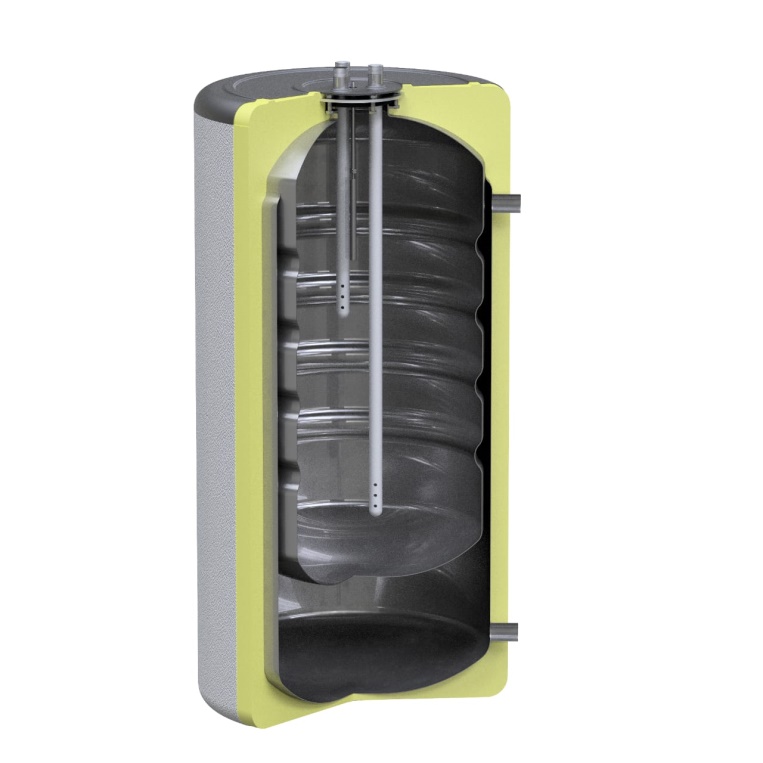 Обзор основных конкурентов рынка Бойлеров системы «бак в баке» Сравнительная таблица бойлеров косвенного нагрева по системе «Бак в баке»3. ТЕХНИЧЕСКИЕ ХАРАКТЕРИСТИКИ1. Эксплуатационные параметры:1.1 Основные характеристики бойлеров 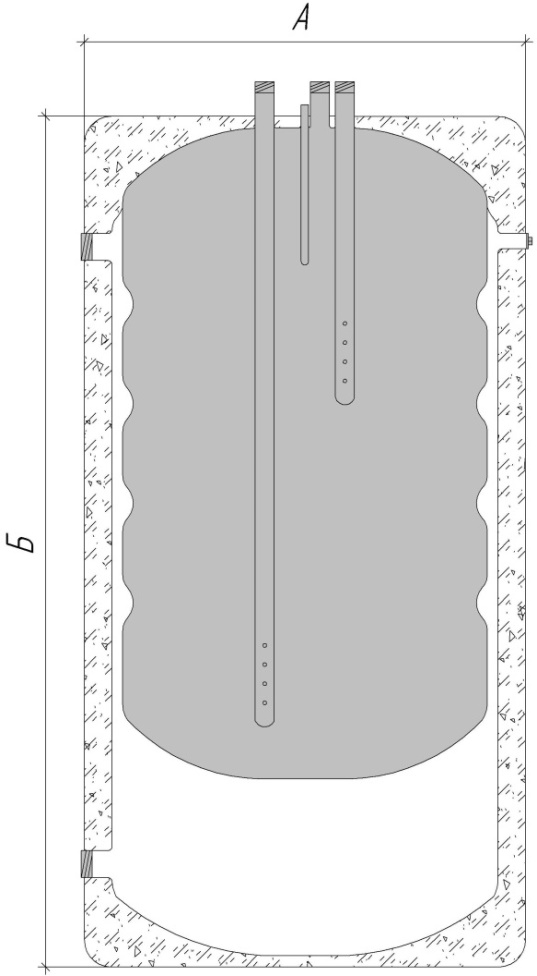 1.2 Производительность: Принципиальная схема движения теплоносителя в бойлере: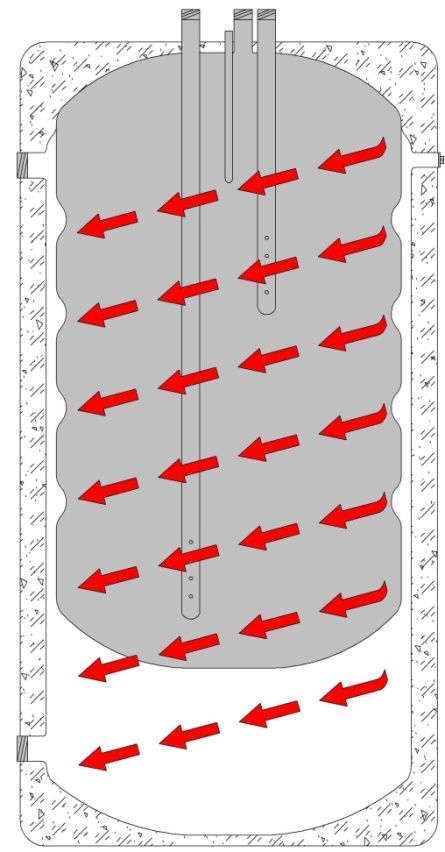  *Температура теплоносителя – 80 С, температура холодной воды – 10 СВнутренний бак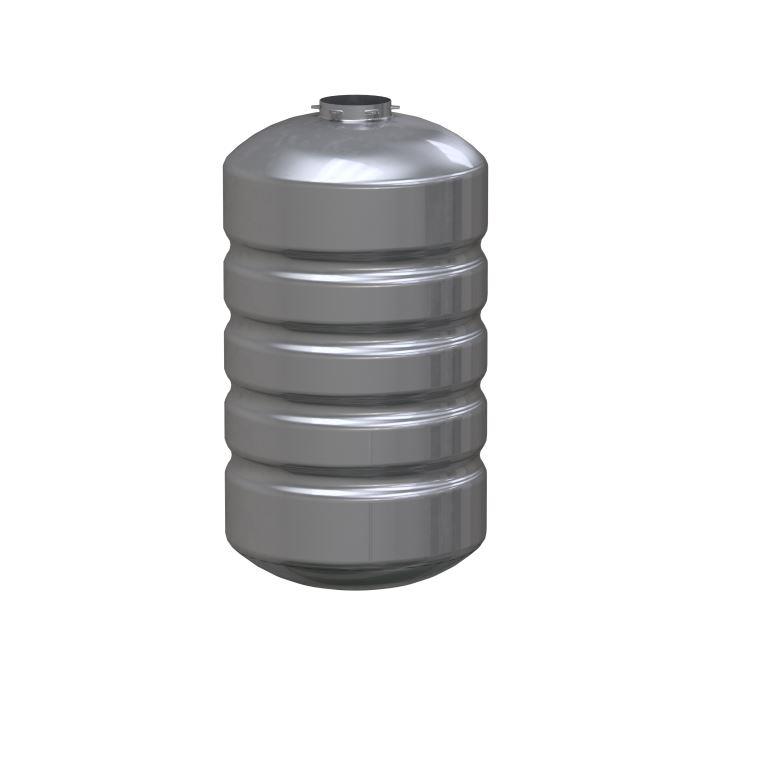 HajduAquastic ID 25 S STOUT SWH1110-  100 лBaxi Premier Plus 100ACV comfort 100ACV Smart line 100Lapesa GX4-100-S100HajduAquastic ID 25 S STOUT SWH1110-  100 лBaxi Premier Plus 100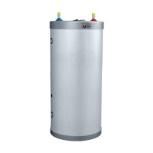 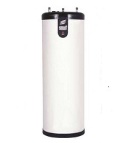 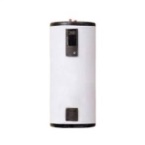 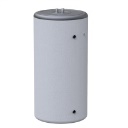 Материал внутренний  бакЭмалиров-ая стальЭмалиров-ая стальНержавеющаяя стальНержавеющая стальНержавеющая стальНержавеющая стальНержавеющая стальМатериал внутренний  бакЭмалиров-ая стальЭмалиров-ая стальНержавеющаяя стальSS 304 (пищевая нрж)SS 304 (пищевая нрж)SS 304 (пищевая нрж)SS 304 (пищевая нрж)Толщина стенки вн.бака,  в ммн/дн/дн/д1,51,51,51,5Материал Наружный  бак---Углеродистая стальУглеродистая стальУглеродистая стальНержавеющая сталь Материал Наружный  бак---STW 22STW 22н/дSS 304 (пищевая нрж)Полезный объем бака ГВС---70 литров70 литров60 литров83,5 литровОбъем рубашки---30302214,5Общий объем1001001001051058298Площадь теплообменника, м20.615 змеевик0,81змеевик0,79змеевик1.031.030,80,81Ревиз. фланецНетНетНетНетНетДаОпциональная установкаМетод обработки сварных швовМагниевый анодМагниевый аноднетПассивацияПассивацияПассивацияПассивацияГарантийный срок2 года5 лет2 года2 года5 лет5 лет5  летПреимущества компоновки «Бак в баке»1) Нагрев ГВС в 2 раза быстрее в сравнении с классическими бойлерами2) Самоочистка от накипи – за счет температурных расширений нерж. стали- накипь «стряхивается» со стенок3) Нерж. сталь не требует установки и замены Магниевых анодов (только, заземления бойлера на месте монтажа)Преимущества компоновки «Бак в баке»1) Нагрев ГВС в 2 раза быстрее в сравнении с классическими бойлерами2) Самоочистка от накипи – за счет температурных расширений нерж. стали- накипь «стряхивается» со стенок3) Нерж. сталь не требует установки и замены Магниевых анодов (только, заземления бойлера на месте монтажа)Преимущества компоновки «Бак в баке»1) Нагрев ГВС в 2 раза быстрее в сравнении с классическими бойлерами2) Самоочистка от накипи – за счет температурных расширений нерж. стали- накипь «стряхивается» со стенок3) Нерж. сталь не требует установки и замены Магниевых анодов (только, заземления бойлера на месте монтажа)Преимущества компоновки «Бак в баке»1) Нагрев ГВС в 2 раза быстрее в сравнении с классическими бойлерами2) Самоочистка от накипи – за счет температурных расширений нерж. стали- накипь «стряхивается» со стенок3) Нерж. сталь не требует установки и замены Магниевых анодов (только, заземления бойлера на месте монтажа)HajduAquastic ID 40 SSTOUT SWH1110-150 лBaxi Premier Plus 150ACV comfort 160ACV Smart line 160Lapesa GX4-130-D 150HajduAquastic ID 40 SSTOUT SWH1110-150 лBaxi Premier Plus 150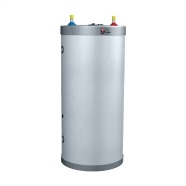 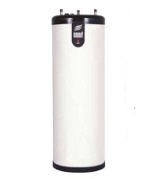 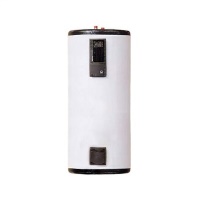 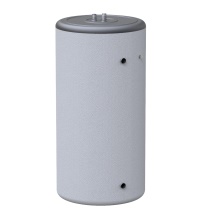 Материал внутренний  бакЭмалиров-ая стальЭмалиров-ая стальНержавеющаяя стальНержавеющая стальНержавеющая стальНержавеющая стальНержавеющая стальМатериал внутренний  бакSS 304 (пищевая аустенитная)SS 304 (пищевая аустенитная)SS 304 (пищевая аустенитная)SS 304 (пищевая аустенитная)Толщина стенки вн.бака,  в ммн/дн/дн/д1,51,51,51,5Материал Наружный  бак---Углеродистая стальУглеродистая стальУглеродистая стальНержавеющая сталь ---STW 22STW 22STW 22SS 304Толщина стенки вн.Бака,  в мм1,51,51,50,8-1Полезный объем бака ГВС---99 литров126 литров100 литров112 литровОбъем рубашки---62353043,4Общий объем150150150161161130155,4Площадь теплообменника, м20.81 змеевик1,06змеевик0,79змеевик1,261.261,20,88Ревизонный фланецНетНетНетНетНетДаДаМетод обработки сварных соединений внутри бака, восстановление стойкости к коррозии сварных швовМагниевый анодМагниевый аноднетПассивацияПассивацияПиклингПассивацияГарантийный срок2 года5 лет2 года2 года5 лет5 лет5  летПреимущества компоновки «Бак в баке»1) Нагрев ГВС в 2 раза быстрее в сравнении с классическими бойлерами2) Самоочистка от накипи – за счет температурных расширений нерж. стали- накипь «стряхивается» со стенок3) Нерж. сталь не требует установки и замены Магниевых анодов (только, заземления бойлера на месте монтажаПреимущества компоновки «Бак в баке»1) Нагрев ГВС в 2 раза быстрее в сравнении с классическими бойлерами2) Самоочистка от накипи – за счет температурных расширений нерж. стали- накипь «стряхивается» со стенок3) Нерж. сталь не требует установки и замены Магниевых анодов (только, заземления бойлера на месте монтажаПреимущества компоновки «Бак в баке»1) Нагрев ГВС в 2 раза быстрее в сравнении с классическими бойлерами2) Самоочистка от накипи – за счет температурных расширений нерж. стали- накипь «стряхивается» со стенок3) Нерж. сталь не требует установки и замены Магниевых анодов (только, заземления бойлера на месте монтажаПреимущества компоновки «Бак в баке»1) Нагрев ГВС в 2 раза быстрее в сравнении с классическими бойлерами2) Самоочистка от накипи – за счет температурных расширений нерж. стали- накипь «стряхивается» со стенок3) Нерж. сталь не требует установки и замены Магниевых анодов (только, заземления бойлера на месте монтажаHajduAquastic ID 50 SSTOUT SWH1110-200 лBaxi Premier Plus 200ACV comfort 240ACV Smart line 210Lapesa Lapesa GX4-200-D 210HajduAquastic ID 50 SSTOUT SWH1110-200 лBaxi Premier Plus 200Материал внутренний  бакЭмалиров-ая стальЭмалиров-ая стальНержавеющаяя стальНержавеющая стальНержавеющая стальНержавеющая стальНержавеющая стальМатериал внутренний  бакSS 304 (пищевая аустенитная)SS 304 (пищевая аустенитная)SS 304 (пищевая аустенитная)Толщина стенки вн.бака,  в ммн/дн/дн/д1,51,51,51,5Материал Наружный  бак---Углеродистая стальУглеродистая стальУглеродистая стальНержавеющая сталь ---STW 22STW 22STW 22SS 304Толщина стенки вн.Бака,  в мм1,51,51,51Полезный объем бака ГВС---154 литров164 литров150 литров150 литровОбъем рубашки---88394180,1Общий объем190200200242203191230.1Площадь теплообменника, м20.81 змеевик1,06змеевик0,79змеевик1.941.941,21.214Ревизонный фланецНетНетНетНетНетдаДаМетод обработки сварных соединений внутри бака, восстановление стойкости к коррозии сварных швовМагниевый анодМагниевый аноднетПассивацияПассивацияПиклингПассивацияГарантийный срок2 года5 лет2 года2 года5 лет5 лет5 летПреимущества компоновки «Бак в баке»1) Нагрев ГВС в 2 раза быстрее в сравнении с классическими бойлерами2) Самоочистка от накипи – за счет температурных расширений нерж. стали- накипь «стряхивается» со стенок3) Нерж. сталь не требует установки и замены Магниевых анодов (только, заземления бойлера на месте монтажаПреимущества компоновки «Бак в баке»1) Нагрев ГВС в 2 раза быстрее в сравнении с классическими бойлерами2) Самоочистка от накипи – за счет температурных расширений нерж. стали- накипь «стряхивается» со стенок3) Нерж. сталь не требует установки и замены Магниевых анодов (только, заземления бойлера на месте монтажаПреимущества компоновки «Бак в баке»1) Нагрев ГВС в 2 раза быстрее в сравнении с классическими бойлерами2) Самоочистка от накипи – за счет температурных расширений нерж. стали- накипь «стряхивается» со стенок3) Нерж. сталь не требует установки и замены Магниевых анодов (только, заземления бойлера на месте монтажаПреимущества компоновки «Бак в баке»1) Нагрев ГВС в 2 раза быстрее в сравнении с классическими бойлерами2) Самоочистка от накипи – за счет температурных расширений нерж. стали- накипь «стряхивается» со стенок3) Нерж. сталь не требует установки и замены Магниевых анодов (только, заземления бойлера на месте монтажаACV Smart SLE 300Lapesa Lapesa GX4-300-D 300Материал внутренний  бакНержавеющая стальНержавеющая стальНержавеющая стальМатериал внутренний  бакSS 304 (пищевая аустенитная)SS 304 (пищевая аустенитная)SS 304 (пищевая аустенитная)Толщина стенки вн.бака,  в мм1,51,51,5Материал Наружный  бакУглеродистая стальУглеродистая стальНержавеющая сталь STW 22STW 22SS 304Толщина стенки вн.Бака,  в мм1,51,51Полезный объем бака ГВС200 литров200 литров210 литровОбъем рубашки935673Общий объем293256283Площадь теплообменника, м22.291,61.78Ревизонный фланецНетдаДаМетод обработки сварных соединений внутри бака, восстановление стойкости к коррозии сварных швовПассивацияПиклингПассивацияГарантийный срок5 лет5 лет5 лет«100»«150»«150»«210»«300»Полезный объем ГВС83,49 литра112 литров112 литров150 литров210 литровОбъем контура теплоносителя14,4 литра43,4 литра43,4 литра80,1 литра80 литровГабаритный размер:Габаритный размер:Габаритный размер:Габаритный размер:Габаритный размер:А466 мм570 мм570 мм570 мм570 ммБ730 мм820 мм1110 мм1110 мм1505 ммМасса25,2 кг28,8 кг33,5 кг33,5 кг47,5 кг100«150»«210»«300»Пиковая производительность, при 40С*630 л/ч922 л/ч1284 л/ч1621 л/чПиковая производительность, при 60С*321 л/ч463 л/ч627 л/ч794 л/чПлощадь теплообмена0,81 м20,88 м21,214 м21,78 м2Время нагрева с 10 до 60С в зависимости от подводимой тепловой мощности: - 24 кВт - 36 кВт - 48 кВт14 мин10  мин35 минут25 минут20 минут45 минут32 минуты24 минуты35 минут27 минутРекомендуемый расход теплоносителя1 л/с1 л/с1 л/с1 л/сВодонагреватель в разрезе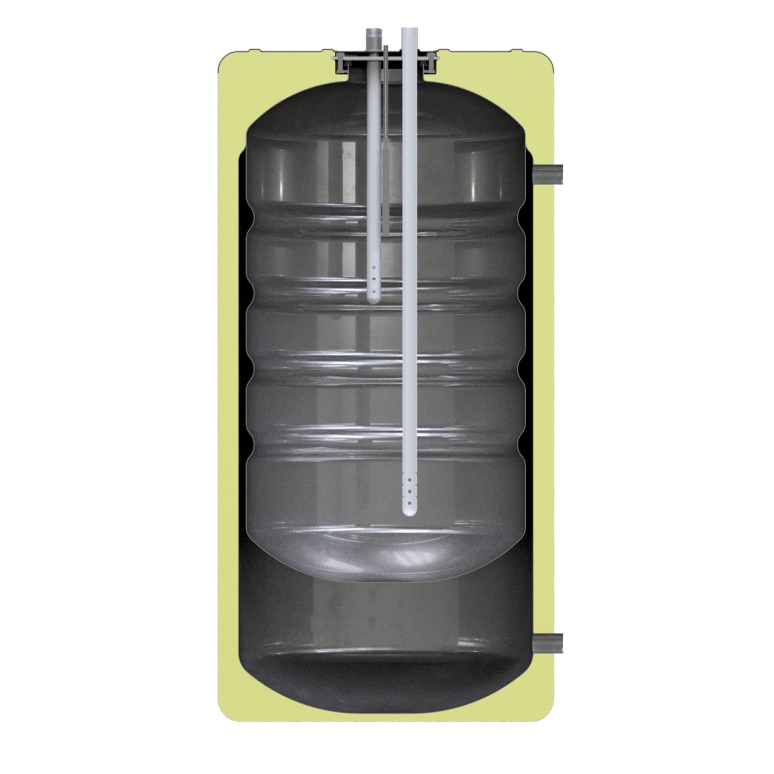 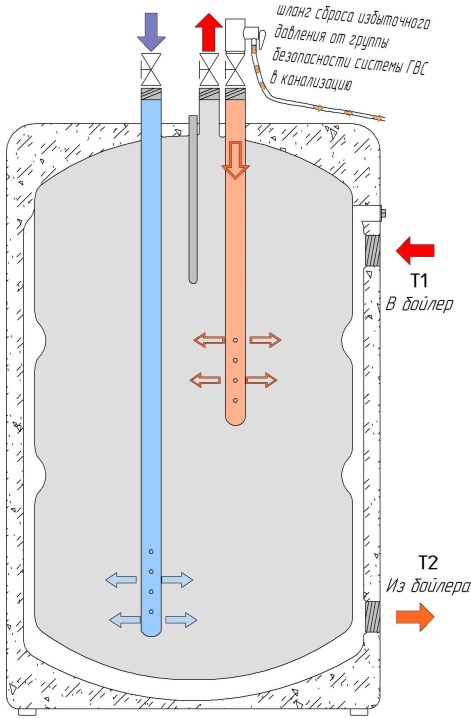 